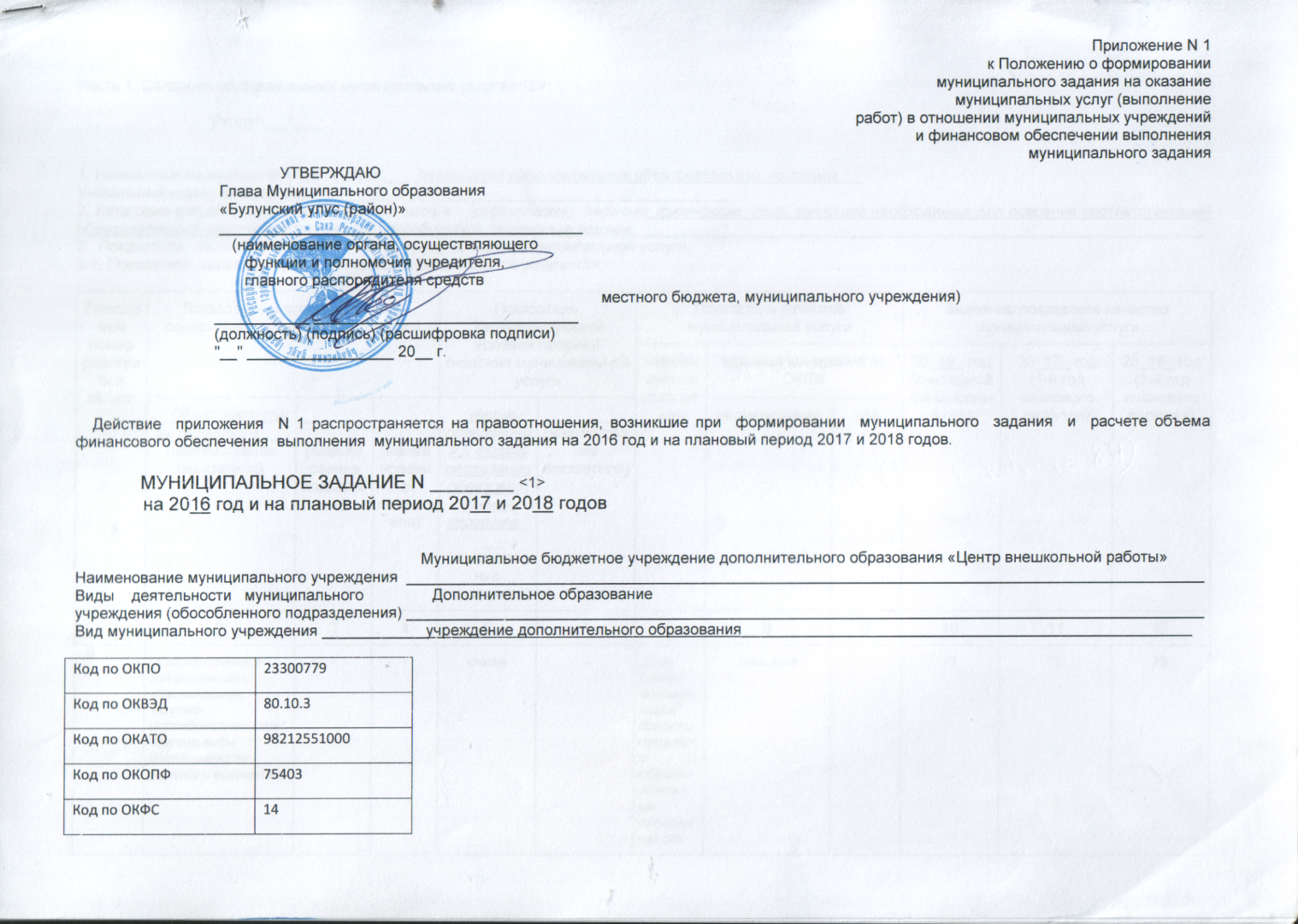 Часть 1. Сведения об оказываемых муниципальных услугах <2>                               Раздел __1___1. Наименование муниципальной   услуги ____реализация дополнительных образовательных программ___Уникальный номер по базовому ________________________________________________        2. Категории потребителей муниципальной  услуги   (отраслевому)  перечню_физические_лица, имеющие необходимые для освоения соответствующей образовательной программы творческие способности и физические данные__________________________________________________________________3.  Показатели,  характеризующие  объем  и  (или)  качество муниципальной услуги:3.1. Показатели, характеризующие качество муниципальной услуги <3>:допустимые  (возможные)  отклонения  от  установленных показателей качествамуниципальной   услуги,   в   пределах  которых  муниципальное  задание считается выполненным (процентов)    0____                              3.2. Показатели, характеризующие объем муниципальной услуги:Допустимые  (возможные)  отклонения  от  установленных  показателей  объема муниципальной   услуги,   в   пределах  которых  муниципальное  задание считается выполненным (процентов) ____________ 4.  Нормативные  правовые  акты, устанавливающие размер платы (цену, тариф)  либо порядок ее (его) установления:5. Порядок оказания муниципальной услуги5.1.    Нормативные    правовые   акты,   регулирующие   порядок   оказания муниципальной услугиФедеральный закон от 06.102003 №131- ФЗ «Об общих принципах организации местного самоуправления в Российской Федерации»;Федеральный закон от 29.12.2012 №273-ФЗ «Об образовании в Российской Федерации»___________________________________________________________________________          (наименование, номер и дата нормативного правового акта)5.2.  Порядок  информирования  потенциальных  потребителей  муниципальной  услуги:                Часть 2. Сведения о выполняемых работах <4>                               Раздел __2___1. Наименование работы ____ реализация дополнительных образовательных программ _____________________      Уникальный номер по базовому (отраслевому) перечню __________________________2. Категории потребителей работы ___ физические_лица, имеющие необходимые для освоения соответствующей образовательной программы творческие способности и физические данные_________________________________________________    3. Показатели, характеризующие объем и (или) качество работы:3.1. Показатели, характеризующие качество работы <5>:допустимые  (возможные)  отклонения  от  установленных показателей качества работы,  в  пределах  которых муниципальное задание считается выполненным (процентов) 3.2. Показатели, характеризующие объем работы:допустимые  (возможные)  отклонения  от  установленных  показателей  объема работы,  в  пределах  которых муниципальное задание считается выполненным (процентов)                       Часть 3. Прочие сведения о муниципальном задании <6>1. Основания для досрочного прекращения выполнения муниципального задания _Ликвидация учреждения, реорганизация учреждения_2.  Иная  информация,  необходимая для выполнения (контроля за выполнением) муниципального задания _______________________________3. Порядок контроля за выполнением муниципального задания4. Требования к отчетности о выполнении муниципального задания __________4.1.  Периодичность  представления  отчетов  о  выполнении муниципального задания _________один раз в год________________________________4.2. Сроки представления отчетов о выполнении муниципального задания ____не позднее 01 февраля, следующим за очетным годом_________4.3. Иные требования к отчетности о выполнении муниципального задания____отчет предоставляется в МКУ «Управление образования» по форме утвержденной постановлением МО «Булунский улус(район)» от 25.09.2015г. «О порядке формирования муниципального задания на оказание муниципальных услуг (выполнения работ) в отношении муниципальных учреждений и финансового обеспечения выполнения муниципального задания»5. Иные показатели, связанные с выполнением муниципального задания, _______________________________________________________________________________________________________________________________________________________________________________________________________________________________________Директор МБУ ДО «Центр внешкольной работы»                                                         Алимова Н.Е.Уникальный номер реестровой записиПоказатель, характеризующий содержание муниципальной услугиПоказатель, характеризующий содержание муниципальной услугиПоказатель, характеризующий содержание муниципальной услугиПоказатель, характеризующий условия (формы) оказания муниципальной услугиПоказатель, характеризующий условия (формы) оказания муниципальной услугиПоказатель качества муниципальной услугиПоказатель качества муниципальной услугиПоказатель качества муниципальной услугиЗначение показателя качества муниципальной услугиЗначение показателя качества муниципальной услугиЗначение показателя качества муниципальной услугиУникальный номер реестровой записиПоказатель, характеризующий содержание муниципальной услугиПоказатель, характеризующий содержание муниципальной услугиПоказатель, характеризующий содержание муниципальной услугиПоказатель, характеризующий условия (формы) оказания муниципальной услугиПоказатель, характеризующий условия (формы) оказания муниципальной услугинаименование показателяединица измерения по ОКЕИединица измерения по ОКЕИ20_16_ год (очередной финансовый год)20_17_ год (1-й год планового периода)20_18_ год (2-й год планового периода)Уникальный номер реестровой записи__Образовательная программа___(наименование показателя)________(наименование показателя)________(наименование показателя)__формы образования и формы реализации образовательных программ__(наименование показателя)_______(наименование показателя)наименование показателянаименованиекод20_16_ год (очередной финансовый год)20_17_ год (1-й год планового периода)20_18_ год (2-й год планового периода)123456789101112-Художественно-эстетическое;-техническое;-научно-исследовательское;-другие виды деятельности (шашки и шахматы)--очная-Доля детей осваивающих дополнительные образовательные программы от общего количества обучающихсяпроцент717575-Художественно-эстетическое;-техническое;-научно-исследовательское;-другие виды деятельности (шашки и шахматы)--очная-Количество обоснованных жалобединица0Уникальный номер реестровой записиПоказатель, характеризующий содержание муниципальной услугиПоказатель, характеризующий содержание муниципальной услугиПоказатель, характеризующий содержание муниципальной услугиПоказатель, характеризующий условия (формы) оказания муниципальной услугиПоказатель, характеризующий условия (формы) оказания муниципальной услугиПоказатель объема муниципальной услугиПоказатель объема муниципальной услугиПоказатель объема муниципальной услугиЗначениепоказателя объема муниципальной услугиЗначениепоказателя объема муниципальной услугиЗначениепоказателя объема муниципальной услугиСреднегодовой размер платы (цена, тариф)Среднегодовой размер платы (цена, тариф)Среднегодовой размер платы (цена, тариф)Уникальный номер реестровой записиПоказатель, характеризующий содержание муниципальной услугиПоказатель, характеризующий содержание муниципальной услугиПоказатель, характеризующий содержание муниципальной услугиПоказатель, характеризующий условия (формы) оказания муниципальной услугиПоказатель, характеризующий условия (формы) оказания муниципальной услугинаименование показателяединица измерения по ОКЕИединица измерения по ОКЕИ20_16_ год (очередной финансовый год)20_17_ год (1-й год планового периода)20_18_ год (2-й год планового периода)20_16_ год (очередной финансовый год)20_17_ год (1-й год планового периода)20_18_ год (2-й год планового периода)Уникальный номер реестровой записи_образовательная программа(наименование показателя)________(наименование показателя)________(наименование показателя)_________(наименование показателя)_______(наименование показателя)наименование показателянаименованиекод20_16_ год (очередной финансовый год)20_17_ год (1-й год планового периода)20_18_ год (2-й год планового периода)20_16_ год (очередной финансовый год)20_17_ год (1-й год планового периода)20_18_ год (2-й год планового периода)123456789101112131415Направления Число обучающихсячеловек398417417Направления Художественно-эстетическое;Число обучающихсячеловек262262262техническоеЧисло обучающихсячеловек484848Научно-исследовательская деятельностьЧисло обучающихсячеловек405959Другие виды деятельности (шашки и шахматы)Число обучающихсячеловек484848Нормативный правовой актНормативный правовой актНормативный правовой актНормативный правовой актНормативный правовой актвидпринявший органдатаномернаименование12345-----Способ информированияСостав размещаемой информацииЧастота обновления информации123С использованием средств телефонной связиПредоставляется информация о месте нахождения учреждения, графике работы, контактных телефонах и адресах электронной почтыПо мере обращенияНа официальном сайте администрации МО «Булунский улус (район)» bulunskij.sakha.gov.ru  и Интернет-сайте муниципального бюджетного учреждения дополнительного образования «Центр внешкольной работы» - dodtiksi.ucos.ru-Устав учреждения;-Адрес учреждения;-Контактные телефоны, адрес электронной почты;-Годовой календарный учебный график (режим) работы;-Лицензия на осуществление образовательной деятельности (с приложениями)По мере измененияПубличный доклад руководителяВ соответствии с утвержденной формой доклада по основным показателям, характеризующим качество и объем выполненной муниципальной услугиОбновляется по мере необходимости, но не реже чем раз в годРазмещение информации на информационных стендах, размещенных в учрежденииУстав учреждения;Адрес учреждения;Контактные телефоны, адрес электронной почты;Годовой календарный учебный график (режим) работы;Образец заявления;Лицензия на осуществление образовательной деятельности;Правила приема и отчисления;Правила поведения обучающихся;Правила внутреннего трудового распорядка По мере измененияСредства массовой информации Реклама проводимых творческих мероприятий в учреждении;Информация о творческих достижениях обучающихся МБУ ДО «Центр внешкольной работы»По мере необходимостиОфициальный сайт для размещения информации о государственных (муниципальных) учреждениях (www.bas.gov.ru) в информационно-телекоммуникационной сети ИнтернетВ соответствии с приказом Министерства финансов Российской Федерации от 21.07.2011 №86-н «Об утверждении порядка предоставления информации государственным (муниципальным) учреждениям, ее размещение на официальном сайте в сети Интернет и ведения указанного сайта»Не позднее 5-ти рабочих дней, следующих за днем принятия документа или внесения изменений в документыУникальный номер реестровой записиПоказатель, характеризующий содержание работы (по справочникам)Показатель, характеризующий содержание работы (по справочникам)Показатель, характеризующий содержание работы (по справочникам)Показатель, характеризующий условия (формы) выполнения работы (по справочникам)Показатель, характеризующий условия (формы) выполнения работы (по справочникам)Показатель качества работыПоказатель качества работыПоказатель качества работыЗначение показателя качества работыЗначение показателя качества работыЗначение показателя качества работыУникальный номер реестровой записиПоказатель, характеризующий содержание работы (по справочникам)Показатель, характеризующий содержание работы (по справочникам)Показатель, характеризующий содержание работы (по справочникам)Показатель, характеризующий условия (формы) выполнения работы (по справочникам)Показатель, характеризующий условия (формы) выполнения работы (по справочникам)наименование показателяединица измерения по ОКЕИединица измерения по ОКЕИ2016_ год (очередной финансовый год)2017__ год (1-й год планового периода)2018__ год (2-й год планового периода)Уникальный номер реестровой записи_Образовательная программа_______(наименование показателя)________(наименование показателя)________(наименование показателя)_________(наименование показателя)_______(наименование показателя)наименование показателянаименованиекод2016_ год (очередной финансовый год)2017__ год (1-й год планового периода)2018__ год (2-й год планового периода)123456789101112направления направления Укомплектованность педагогами по соответствующим профилям (направленностям)Физические лица (педагоги)Процент не менее 90не менее 90не менее 90Доля педагогов имеющих высшее педагогическое образованиеФизические лица (педагоги)Процент не менее 50не менее 50не менее 50Доля педагогов применяющих в образовательном процессе ИКТФизические лица (педагоги)Процент не менее 50не менее 50не менее 50Доля педагогов проводимых инновационную деятельностьФизические лица (педагоги)Процент не менее 15не менее 15не менее 15Удовлетворенность качеством работы учрежденияпроцент100100100Удельный вес доп.образовательных программ- со сроком реализации до 1 года;- со сроком реализации от 1 года до 3-х летпроцентУдельный вес доп.образовательных программ- со сроком реализации до 1 года;- со сроком реализации от 1 года до 3-х летпроцент11--Удельный вес доп.образовательных программ- со сроком реализации до 1 года;- со сроком реализации от 1 года до 3-х летпроцент89100100Охват  дополнительным образованиемОбучающиеся (воспитанники)процент757878Удельный вес обучающихся, имеющих достижения (лауреаты, дипломанты,на муниципальном,федеральном, международных уровняхпроцент202225Уникальный номер реестровой записиПоказатель, характеризующий содержание работы (по справочникам)Показатель, характеризующий содержание работы (по справочникам)Показатель, характеризующий содержание работы (по справочникам)Показатель, характеризующий условия (формы) выполнения работы (по справочникам)Показатель, характеризующий условия (формы) выполнения работы (по справочникам)Показатель объема работыПоказатель объема работыПоказатель объема работыПоказатель объема работыЗначение показателя объема работыЗначение показателя объема работыЗначение показателя объема работыУникальный номер реестровой записиПоказатель, характеризующий содержание работы (по справочникам)Показатель, характеризующий содержание работы (по справочникам)Показатель, характеризующий содержание работы (по справочникам)Показатель, характеризующий условия (формы) выполнения работы (по справочникам)Показатель, характеризующий условия (формы) выполнения работы (по справочникам)наименование показателяединица измерения по ОКЕИединица измерения по ОКЕИописание работы2016__ год (очередной финансовый год)2017__ год (1-й год планового периода)2018__ год (2-й год планового периода)Уникальный номер реестровой записи_образовательная программа__(наименование показателя)________(наименование показателя)________(наименование показателя)_________(наименование показателя)_______(наименование показателя)наименование показателянаименованиекодописание работы2016__ год (очередной финансовый год)2017__ год (1-й год планового периода)2018__ год (2-й год планового периода)12345678910111213Направления чел.398398417417Направления Художественно-эстетическое;чел.262262262262техническоечел.48484848Научно-исследовательская деятельностьчел.40405959Другие виды деятельности (шашки и шахматы)чел.48484848Форма контроляПериодичность Органы исполнительной власти, осуществляющие контроль за выполнением муниципального задания123Проведение мониторинга основных показателей работы за кварталежеквартальноМКУ «Управление образования» МО «Булунский улус (район)»Плановые проверкиВ соответствии с утвержденным планом, но не реже 1 в годМКУ «Управление образования» МО «Булунский улус (район)»Внеплановые, в т.ч. по жалобе потребителей услуг на своевременность, полноту и качество выполнения муниципальной работыПо мере необходимостиМКУ «Управление образования» МО «Булунский улус (район)»По требованию правоохранительных органовПо мере необходимостиМКУ «Управление образования» МО «Булунский улус (район)»Проведение мониторинга размещенной информации на официальном сайте для размещения информации о отчетах государственных (муниципальных) учреждениях (www.bus.gov.ru) в информационно-телекомуникационной сети ИнтернетВ соответствии с утвержденным планом, но не реже 1 в годМКУ «Управление образования» МО «Булунский улус (район)»Предоставление отчетности об исполнении муниципального задания1 раз в годМКУ «Управление образования» МО «Булунский улус (район)»